Guía de trabajo autónomo– Undécimo año-I Unidad (plantilla)El trabajo autónomo es la capacidad de realizar tareas por nosotros mismos, sin necesidad de que nuestros/as docentes estén presentes. Educación CívicaUnidad 11 AÑO, Primera Unidad, “El Estado costarricense garante de igualdad de oportunidades”Presentación de la guía: Esta nueva forma de acercarnos al conocimiento es una valiosa oportunidad de descubrir temas y conocimientos novedosos, la Educación Cívica nos puede aportar grandes lecciones en estos tiempos y tenemos que aprovecharlas. En esta Guía de Trabajo Autónomo, vamos a desarrollar parte del tema   “El Estado costarricense garante de igualdad de oportunidades”.               ,Indicaciones generales:Lea cuidadosamente las instrucciones y responda las preguntas que vienen en esta guía de trabajo. Si no tiene espacio suficiente puede usar el cuaderno. Si tiene dudas o consultas puede buscar en internet o consultarle a sus familiares cercanos o incluso a sus mismos compañeros y compañeras. 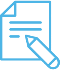 Fase de organización y logística antes de la realización de esta Guía de Trabajo Autónomo.Pautas que debo verificar antes de iniciar mi trabajo.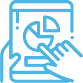                   2) Fase de focalización o concientización desde los contextos y los aprendizajes de las personas.A continuación se le presenta una actividad con las que vamos a iniciar por identificar  los conocimientos previos que tenemos con respecto a este tema. Se le presentan varios casos y usted indicará si es falso o verdadero,  conteste las preguntas según lo que usted conoce, si no sabe la respuesta consúltelo con un familiar.  Al final de la guía encontrará las respuestas. 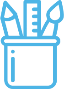 3) Fase de acercamiento al contenido curricular.A continuación se presentan algunos de los artículos del Reglamento del Seguro de Invalidez Vejez y Muerte, para cada artículo se le hace una pregunta, contéstela según lo que establece el artículo y con su opinión según se indica. Si ocupa más espacio puede contestar en el cuaderno.A continuación se presentan algunos de los artículos de la Constitución Política de Costa Rica.  Para cada artículo escriba un ejemplo de cómo se violaría este derecho y lo comenta con sus familiares. Si ocupa más espacio puede contestar en el cuaderno.4) Fase de argumentación o planteamiento de posición o puntos de vista. A)  Análisis de casos.  A continuación se le ofrecen algunos casos hipotéticos de diferentes situaciones. Indique cuál ley  y qué artículo se está violando. Gracias.  B)  Entrevista. Busque a alguna persona de su familia cercana  que tenga una pensión (preferiblemente de invalidez, vejez o muerte)  y pregúntele lo siguiente: 5) Fase de propuesta para el mejoramiento y de compartir lo aprendido con alguna persona en la casa o por la web.Explique en pocas palabras que cosas logró aprender o reforzar con lo visto en esta unidad de trabajo, puede incluir aspectos tales como las ventajas y desventajas que  tiene el sistema de salud de Costa Rica.  Recuerde compartir con alguna persona lo aprendido. Rúbrica de desempeño, autoevaluación de los aprendizajes logrados por el estudiantado y autorregulación de las tareasAutoevaluación del estudiantado.La intención de este instrumento es de carácter formativo, el estudiantado anotará sus percepciones sobre los aprendizajes individuales logrados. Para ello, en el nivel de valoración marque con una equis (X) el criterio que considere ha logrado luego de realizar la GTA.Inicial: se considera que los aprendizajes se realizaron de forma básica con poca profundidad.Intermedio: los aportes que se brindaron evidencia mayor complejidad en el manejo de la información.Avanzado: se lograron desarrollar aprendizajes integrales claros y precisos sobre los aspectos indicados.Matriz de autorregulaciónPuedes ver el siguiente video: https://www.youtube.com/watch?v=su7KrrYVkSo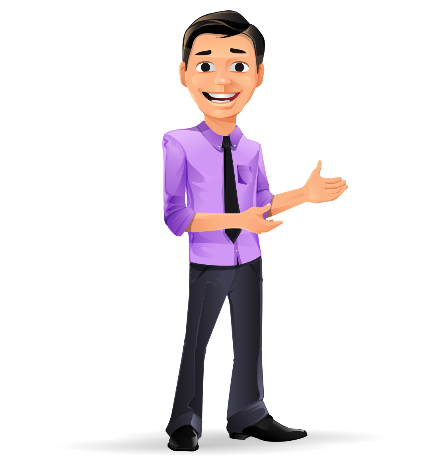 Guía elaborada por M. Ed. Johnny Ramírez FuentesAsesor Regional de Educación Cívica, CartagoCentro Educativo: Educador/a: Nombre del estudiante:Nivel: Asignatura:Materiales o recursos que voy a necesitarUn cuaderno, hojas blancas, lápiz, lapicero.De ser posible una computadora o un celular con acceso a internet.De ser posible las guías de trabajo autónomo 1, 2 y 3 elaboradas anteriormenteCondiciones que debe tener el lugar donde voy a trabajarRecuerde buscar un lugar donde se sienta cómodo, con buena luz y aire fresco. Tiempo en que se espera que realice la guíaUna semana. Necesito disponer de una hora y media para realizar mis deberes.Contenido ConceptualPolíticas Universales: Salud, Seguridad social y Trabajo (Ley de vacunación y Reglamento de Invalidez Vejez y Muerte, y Garantías Sociales)Contenido procedimentalValoración de las políticas públicas de equiparación de oportunidades, para determinar su incidencia y vacíos.1. Un padre/madre de familia puede decidir si le pone una vacuna a su hijo(a) según su criterio personal. (   ) Falso                    (   ) Verdadero 2. Existe un esquema básico para poner vacunas a un costarricense, estas vacunas se cobran de acuerdo al salario de la persona.  (   ) Falso                    (   ) Verdadero3. En Costa Rica el día 7 de abril se celebra el Día Nacional de la Vacunación.   (   ) Falso                    (   ) Verdadero4. En Costa Rica el seguro que pagan todos los trabajadores del sector privado y público se llama “ Seguro de Invalidez, Vejez y Muerte”   (   ) Falso                    (   ) Verdadero5.  Un trabajador que tenga 50 años y 300 cuotas se puede pensionar por vejez  en Costa Rica. (   ) Falso                    (   ) Verdadero6. ¿Si una persona ha cotizado un seguro por más de 180 cuotas y tiene un accidente grave, puede pensionarse por Invalidez?  (   ) Falso                    (   ) Verdadero7. Si una persona ha cotizado por muchos años y muere sin haberse pensionado todavía. ¿Parte de su pensión le puede llegar a sus hijos menores de 25 años  que todavía estudien?  (   ) Falso                    (   ) Verdadero8. Si una persona ha cotizado por muchos años y muere sin haberse pensionado todavía. ¿Puede su conyugue  con quien  que se casó hace un año recibir la pensión?  (   ) Falso                    (   ) Verdadero9. La escuela  puede pedir como requisito de matrícula el Carné oficial de salud del niño.   (   ) Falso                    (   ) Verdadero1.FalsoRecibir las vacunas es un derecho y un deber obligatorios para toda persona2.FalsoLas vacunas del esquema básico son gratis para todos las personas3.Verdadero4.Verdadero5.FalsoPara pensionarse por vejez se requiere tener 65 años y 300 cuotas ( hay excepciones pero ninguna incluye tener 50 años) 6.Verdadero7.Verdadero 8.Falso El/la conyugue  para recibir la pensión de su esposo(a)  deben tener mínimo tres años de matrimonio y depender económicamente de ella o él9.VerdaderoReglamento del seguro de Invalidez, Vejez y MuerteReglamento del seguro de Invalidez, Vejez y MuerteArtículoPregunta /OpiniónArtículo 2º-El Seguro de Invalidez, Vejez y Muerte es obligatorio para los trabajadores asalariados de los sectores público y privado así como para los trabajadores independientes, (…)  voluntario para todos los demás habitantes del país no considerados en las condiciones antes indicadas. La cotización o aporte que se efectúa mensualmente (…) y se registrará una sola cuota por cada mes. ¿Qué opina sobre que el seguro sea obligatorio a empleados públicos y privados?    Artículo 3 - El Seguro de Invalidez, Vejez y Muerte otorga pensiones por vejez y por invalidez del asegurado y a los sobrevivientes del asegurado fallecido (…) ¿Qué opina de que la pensión se pueda trasladar a hijos o a cónyuges en caso de fallecimiento del asegurado?Artículo 4: Indemnización por invalidez y muerte. Si el asegurado falleciere habiendo apenado al menos doce cuotas mensuales, pero esas cuotas no dan derecho a una pensión, sus derechohabientes, según las proporciones establecidas en el artículo 27° de este Reglamento, tendrán derecho a una indemnización equivalente a un doceavo del salario promedio mensual, por cada mes que el asegurado hubiere contribuido a este Seguro. ¿Qué opina sobre que se le dé tan poquito dinero a alguien que contribuyó poco?Artículo 5º-Tiene derecho a pensión por vejez el asegurado que alcance los 65 años de edad, siempre que haya contribuido a este Seguro con al menos 300 (trescientas) cuotas. Alternativamente, el asegurado(a) que haya aportado 300 (trescientas) cotizaciones mensuales podrá acceder a un retiro anticipado y tendrá una pensión reducida. ¿Cuál debería ser una edad adecuada para pensionarse, más o menos de lo establecido?   Artículo 6º-Tiene derecho a la pensión por invalidez, el asegurado que sea declarado inválido por la Comisión Calificadora con las siguientes condiciones: a) Haber aportado al menos 180 cotizaciones mensuales a la fecha de la declaratoria de invalidez, cualquiera que sea la edad del asegurado.b) Haber aportado al menos doce cuotas durante los últimos 24 meses antes de la declaratoria del estado de invalidez si ocurre esta antes de los 48 años de edad¿Cree que sea justo que una persona que tiene un accidente en el trabajo sea pensionado por invalidez?Artículo 8º- Para efectos de este Seguro se considerará inválido el asegurado que, por alteración o debilitamiento de su estado físico o mental, perdiera dos terceras partes o más de su capacidad de desempeño de su profesión,Investigue un ejemplo que califique como una persona inválida. Artículo 9 º- Requisitos para acogerse a una pensión por viudez. a) El cónyuge sobreviviente que, al momento del fallecimiento, se encontraba conviviendo con el causante en el mismo hogar.b) En casos de separación de hecho o separación judicial, el cónyuge sobreviviente que demuestre que el causante le brindaba efectivamente una ayuda económica.2) La compañera o el compañero del asegurado fallecido que al momento del deceso haya convivido al menos tres años con él, de forma pública, notoria, única, estable, continua y en el mismo hogar4) La persona divorciada del causante asegurado que, al momento del fallecimiento, recibía de parte de éste pensión alimentaria dictada por sentencia firme.Está de acuerdo con todas  las opciones de pensión para las (os) cónyuges. Artículo 10.-Reconocimiento de más de un derecho en calidad de pareja.   La Caja podrá reconocer el derecho de pensión en calidad de pareja supérstite a más de una persona. Entonces… ¿si un hombre por ejemplo tiene una esposa y otra familia fuera del matrimonio… la pensión deberá dividirse?Artículo 12º-Tienen derecho a pensión por orfandad. a) Los solteros menores de 18 años de edad.b) Los menores de 25 años de edad, solteros,  y sean estudiantes que cumplan ordinariamente con sus estudios c) Los inválidos, independientemente de su estado civild) En ausencia del cónyuge del asegurado(a) o pensionado(a) fallecido(a), los hijos mayores de 55 años, solteros, que vivían con el fallecido, siempre que no gocen de pensión alimentaria, no sean asalariados Está de acuerdo con todas  las opciones de pensión para las (os) hijos(as). Constitución Política de Costa Rica Constitución Política de Costa Rica ArtículoEjemplo de cómo se violaría este artículo    ARTÍCULO 56.- El trabajo es un derecho del individuo y una obligación con la sociedad. El Estado debe procurar que todos tengan ocupación honesta y útil, debidamente remunerada, e impedir que por causa de ella se establezcan condiciones que en alguna forma menoscaben la libertad o la dignidad del hombre o degraden su trabajo a la condición de simple mercancía. El Estado garantiza el derecho de libre elección de trabajo.ARTÍCULO 57.- Todo trabajador tendrá derecho a un salario mínimo, de fijación periódica, por jornada normal, que le procure bienestar y existencia digna. El salario será siempre igual para trabajo igual en idénticas condiciones de eficiencia  ARTÍCULO 58.- La jornada ordinaria de trabajo diurno no podrá exceder de ocho horas diarias y cuarenta y ocho horas a la semana. La jornada ordinaria de trabajo nocturno no podrá exceder de seis horas diarias y treinta y seis a la semana. El trabajo en horas extraordinarias deberá ser remunerado con un cincuenta por ciento más de lo sueldos o salarios estipulados.  ARTÍCULO 59.- Todos los trabajadores tendrán derecho a un día de descanso después de seis días consecutivos de trabajo, y a vacaciones anuales pagadas, cuya extensión y oportunidad serán reguladas por la ley, pero en ningún caso comprenderán menos de dos semanas por cada cincuenta semanas de servicio continuoCaso: Carlos ya cumplió 58  años y va a ir a la CCSS a ver si ya puede pensionarse. Ley y artículo que lo regula: Caso: El papá de Mario falleció y él está pidiendo que le den la pensión. Mario tiene 27 años y estudia en la Universidad. Ley y artículo que lo regula: Caso: María trabaja 10 horas al día y no le pagan más por sus dos horas extras. Ley y artículo que lo regula: Caso: Alberto tiene 3 años de trabajar y solo le han dado de vacaciones el viernes santo y el 1 de enero. Ley y artículo que lo regula: Caso: Juan se casó con Marcela hace cinco años, él dependía de ella. Al fallecer ella no le quieren dar la pensión porque él es hombre. Ley y artículo que lo regula: Caso: Marcos trabaja como docente pero pide por escrito que no le cobre el seguro de IVM. Ley y artículo que lo regula: Caso: El jefe de Rosa le propone pagarle menos del salario mínimo porque el negocio va mal, o sino tendrá que despedirla.  Ley y artículo que lo regula: Caso: Ramón trabaja 10 días seguidos y le dan uno de descanso. Ley y artículo que lo regula: 1- ¿Qué tipo de pensión tiene?2. Describa el proceso que tuvo que hacer para conseguir la pensión? 3. ¿Qué pros y contras le ve usted a estar pensionado?  “Autoevalúo mi nivel de desempeño”Al terminar por completo el trabajo, autoevalúo el nivel de desempeño alcanzado. “Autoevalúo mi nivel de desempeño”Al terminar por completo el trabajo, autoevalúo el nivel de desempeño alcanzado. “Autoevalúo mi nivel de desempeño”Al terminar por completo el trabajo, autoevalúo el nivel de desempeño alcanzado. “Autoevalúo mi nivel de desempeño”Al terminar por completo el trabajo, autoevalúo el nivel de desempeño alcanzado.Criterios para la valoración de los aprendizajes logrados Nivel que el estudiantado considera haber logradoNivel que el estudiantado considera haber logradoNivel que el estudiantado considera haber logradoCriterios para la valoración de los aprendizajes logrados Inicial1Intermedio2Avanzado3Comprendo lo que propone cada uno de los artículos del Reglamento del Seguro de Invalidez, Vejez y Muerte. Comprendo la importancia de cada uno de los artículos del Reglamento del Seguro de Invalidez, Vejez y Muerte.Identifico  lo que propone cada uno de los artículos de la Constitución Política sobre el trabajo. Identifico  la importancia  que propone cada uno de los artículos de la Constitución Política sobre el trabajo. Identifico correctamente a qué ley y  artículo se puede acudir en caso que se viole un derecho al trabajador. Con el trabajo autónomo voy a aprender a aprenderCon el trabajo autónomo voy a aprender a aprenderValoro lo realizado al terminar por completo el trabajo.Marca una X encima de cada símbolo al responder las siguientes preguntasValoro lo realizado al terminar por completo el trabajo.Marca una X encima de cada símbolo al responder las siguientes preguntas¿Leí mi trabajo para saber si es comprensible lo escrito o realizado?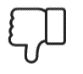 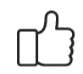 ¿Revisé mi trabajo para asegurarme si todo lo solicitado fue realizado?¿Me siento satisfecho con el trabajo que realicé?Explico ¿Cuál fue la parte favorito del trabajo?¿Qué puedo mejorar, la próxima vez que realice la guía de trabajo autónomo?Explico ¿Cuál fue la parte favorito del trabajo?¿Qué puedo mejorar, la próxima vez que realice la guía de trabajo autónomo?